АНКЕТА зарегистрированного лица (для НОТАРИУСА) сведения, указанные в Анкете, необходимо обновлять не реже одного раза в три годаБанковские реквизиты для получения дивидендов и выплат по ценным бумагамПодпись уполномоченного представителя ______________________/___________________________________________ (Расшифровка подписи) В ОТНОШЕНИИ ДЕПОНЕНТА И/ИЛИ БЕНЕФИЦИАРА, КОТОРЫЙ ЯВЛЯЕТСЯ ВЫГОДОПРИОБРЕТАТЕЛЕМ ЭСКРОУ-АГЕНТА, НЕОБХОДИМО ТАКЖЕ ПРЕДОСТАВИТЬ ПРИЛОЖЕНИЕ № 2 К АНКЕТЕ ЗАРЕГИСТРИРОВАННОГО ЛИЦА СО СВЕДЕНИЯМИ ОБ ЭТОМ ВЫГОДОПРИОБРЕТАТЕЛЕ1)	ДЕПОНЕНТ ЭСКРОУФИЗИЧЕСКОЕ лицоЮРИДИЧЕСКОЕ лицо2)	БЕНЕФИЦИАР ЭСКРОУФИЗИЧЕСКОЕ лицоЮРИДИЧЕСКОЕ лицо3)	СВЕДЕНИЯ О ДОГОВОРЕ ЭСКРОУ4)	Реквизиты номинального банковского счета эскроу-агента для зачисления денежных средств от погашения депонированных ценных бумаг или их приобретения третьим лицом (в случаях, указанных в п.7 ст.51.6 Федерального закона «О рынке ценных бумаг»)* Бенефициарный владелец - физическое лицо, которое в конечном счете прямо или косвенно (через третьих лиц, в том числе через юридическое лицо, нескольких юридических лиц либо группу связанных юридических лиц) владеет (имеет преобладающее участие более 25 процентов в капитале) клиентом - юридическим лицом либо прямо или косвенно контролирует действия клиента, в том числе имеет возможность определять решения, принимаемые клиентом.Подтверждаю содержащиеся в данном приложении к анкете сведения о бенефициарном владельце.Подпись зарегистрированного лица или уполномоченного представителя :_______________________________/___________________(расшифровка подписи) * Выгодоприобретатель - лицо, не являющееся непосредственно участником операции, к выгоде которого действует клиент, в том числе на основании агентского договора, договоров поручения, комиссии и доверительного управления, при проведении операций с денежными средствами и иным имуществом.Выгодоприобретатель – физическое лицо или нотариус или индивидуальный предпринимательДополнительная информация в отношении выгодоприобретателя, являющегося нотариусом.Дополнительная информация в отношении выгодоприобретателя, являющегося  индивидуальным предпринимателемВыгодоприобретатель – юридическое лицо * полный адрес юридического лица согласно учредительным документамВыгодоприобретатель – иностранная структура без образования юридического лица(Предоставление Дополнительных сведений - Опросного листа для иностранной структуры без образования юридического лица является обязательным)Подтверждаю содержащиеся в данном приложении к анкете сведения о выгодоприобретателе.Подпись зарегистрированного лица или уполномоченного представителя :_______________________________/___________________(расшифровка подписи)  ИПДЛ - иностранное публичное должностное лицо – любое назначаемое или избираемое лицо, занимающее какую-либо должность в законодательном, исполнительном, административном или судебном органе иностранного государства и любое лицо, выполняющее какую-либо публичную функцию для иностранного государства, в том числе для публичного ведомства или публичного предприятия.Подтверждаю сведения, содержащиеся в данном приложении к анкете.Вх. № ______________________Дата ___________________________________Принял ______________/__________________________Вх. № ________________________________Дата __________________________________________Принял _________________/_______________________________ЗАЯВЛЕНИЕЗАЯВЛЕНИЕЗАЯВЛЕНИЕЗАЯВЛЕНИЕПрошу  открыть депозитный лицевой счет  внести изменения в информацию лицевого счетаВид счета депозитный лицевой счет  лицевой счет эскроу-агента (необходимо заполнить продолжение № 1 Анкеты)                                 в реестре владельцев ценных бумаг (необходимо указать полное наименование каждого из эмитентов, в реестре которого надлежит внести запись) в реестре владельцев ценных бумаг (необходимо указать полное наименование каждого из эмитентов, в реестре которого надлежит внести запись) в реестре владельцев ценных бумаг (необходимо указать полное наименование каждого из эмитентов, в реестре которого надлежит внести запись) в реестре владельцев ценных бумаг (необходимо указать полное наименование каждого из эмитентов, в реестре которого надлежит внести запись) Прошу уведомить об открытии лицевого счета / внесении изменений в лицевой счет (услуга подлежит оплате в соответствии с Прейскурантом) следующим способом заказное письмо по адресу фактического места жительства лично/уполномоченный представительПрошу уведомить об открытии лицевого счета / внесении изменений в лицевой счет (услуга подлежит оплате в соответствии с Прейскурантом) следующим способом заказное письмо по адресу фактического места жительства лично/уполномоченный представительПрошу уведомить об открытии лицевого счета / внесении изменений в лицевой счет (услуга подлежит оплате в соответствии с Прейскурантом) следующим способом заказное письмо по адресу фактического места жительства лично/уполномоченный представительПрошу уведомить об открытии лицевого счета / внесении изменений в лицевой счет (услуга подлежит оплате в соответствии с Прейскурантом) следующим способом заказное письмо по адресу фактического места жительства лично/уполномоченный представитель                                                                               Подпись  ______________________/____________________________________________________________                                                                               Подпись  ______________________/____________________________________________________________                                                                               Подпись  ______________________/____________________________________________________________                                                                               Подпись  ______________________/____________________________________________________________Фамилия, имя, отчествоФамилия, имя, отчествоФамилия, имя, отчествоФамилия, имя, отчествоФамилия, имя, отчествоФамилия, имя, отчествоФамилия, имя, отчествоГражданствоГражданствоГражданствоГражданствоГражданствоГражданствоГражданствоДата рожденияДата рожденияДата рожденияДата рожденияИННМесто рождения,(наименование страны рождения и населенного пункта)Место рождения,(наименование страны рождения и населенного пункта)Место рождения,(наименование страны рождения и населенного пункта)Место рождения,(наименование страны рождения и населенного пункта)Место рождения,(наименование страны рождения и населенного пункта)Место рождения,(наименование страны рождения и населенного пункта)Место рождения,(наименование страны рождения и населенного пункта)Место рождения,(наименование страны рождения и населенного пункта)Место рождения,(наименование страны рождения и населенного пункта)Место рождения,(наименование страны рождения и населенного пункта)Место рождения,(наименование страны рождения и населенного пункта)Место рождения,(наименование страны рождения и населенного пункта)Место рождения,(наименование страны рождения и населенного пункта)Место рождения,(наименование страны рождения и населенного пункта)Место рождения,(наименование страны рождения и населенного пункта)Место рождения,(наименование страны рождения и населенного пункта)СНИЛС---Иная контактная информация(при наличии): Иная контактная информация(при наличии): Иная контактная информация(при наличии): Иная контактная информация(при наличии): Иная контактная информация(при наличии): Иная контактная информация(при наличии): Иная контактная информация(при наличии): Иная контактная информация(при наличии): Иная контактная информация(при наличии): Иная контактная информация(при наличии): Иная контактная информация(при наличии): Иная контактная информация(при наличии): Иная контактная информация(при наличии): Иная контактная информация(при наличии): Иная контактная информация(при наличии): Иная контактная информация(при наличии): Телефон/факс (включая код города)Телефон/факс (включая код города)Телефон/факс (включая код города)Телефон/факс (включая код города)Телефон/факс (включая код города)Адрес электронной почты(используется для  сообщений эмитента и регистратора в соответствии с законодательством РФ)Адрес электронной почты(используется для  сообщений эмитента и регистратора в соответствии с законодательством РФ)Адрес электронной почты(используется для  сообщений эмитента и регистратора в соответствии с законодательством РФ)Адрес электронной почты(используется для  сообщений эмитента и регистратора в соответствии с законодательством РФ)Адрес электронной почты(используется для  сообщений эмитента и регистратора в соответствии с законодательством РФ)Адрес электронной почты(используется для  сообщений эмитента и регистратора в соответствии с законодательством РФ)Адрес электронной почты(используется для  сообщений эмитента и регистратора в соответствии с законодательством РФ) Паспорт гражданина РФ     Иной документ (указать наименование): Паспорт гражданина РФ     Иной документ (указать наименование): Паспорт гражданина РФ     Иной документ (указать наименование): Паспорт гражданина РФ     Иной документ (указать наименование): Паспорт гражданина РФ     Иной документ (указать наименование):Серия:Номер:Дата выдачи:Дата выдачи:Код подразделения:Наименование органа, выдавшего документ:Наименование органа, выдавшего документ:Наименование органа, выдавшего документ:Адрес регистрации по месту жительстваАдрес регистрации по месту жительстваиндексиндексиндексиндексиндексиндексАдрес регистрации по месту пребывания (при наличии) ИЛИ иной почтовый адрес (для направления корреспонденции, дивидендов и выплат по ценным бумагам при отсутствии банковских реквизитов) Адрес регистрации по месту пребывания (при наличии) ИЛИ иной почтовый адрес (для направления корреспонденции, дивидендов и выплат по ценным бумагам при отсутствии банковских реквизитов) Адрес регистрации по месту пребывания (при наличии) ИЛИ иной почтовый адрес (для направления корреспонденции, дивидендов и выплат по ценным бумагам при отсутствии банковских реквизитов) Адрес регистрации по месту пребывания (при наличии) ИЛИ иной почтовый адрес (для направления корреспонденции, дивидендов и выплат по ценным бумагам при отсутствии банковских реквизитов) Адрес регистрации по месту пребывания (при наличии) ИЛИ иной почтовый адрес (для направления корреспонденции, дивидендов и выплат по ценным бумагам при отсутствии банковских реквизитов) Адрес регистрации по месту пребывания (при наличии) ИЛИ иной почтовый адрес (для направления корреспонденции, дивидендов и выплат по ценным бумагам при отсутствии банковских реквизитов) Адрес регистрации по месту пребывания (при наличии) ИЛИ иной почтовый адрес (для направления корреспонденции, дивидендов и выплат по ценным бумагам при отсутствии банковских реквизитов) Адрес регистрации по месту пребывания (при наличии) ИЛИ иной почтовый адрес (для направления корреспонденции, дивидендов и выплат по ценным бумагам при отсутствии банковских реквизитов) Адрес регистрации по месту пребывания (при наличии) ИЛИ иной почтовый адрес (для направления корреспонденции, дивидендов и выплат по ценным бумагам при отсутствии банковских реквизитов) Адрес регистрации по месту пребывания (при наличии) ИЛИ иной почтовый адрес (для направления корреспонденции, дивидендов и выплат по ценным бумагам при отсутствии банковских реквизитов) Адрес регистрации по месту пребывания (при наличии) ИЛИ иной почтовый адрес (для направления корреспонденции, дивидендов и выплат по ценным бумагам при отсутствии банковских реквизитов) Адрес регистрации по месту пребывания (при наличии) ИЛИ иной почтовый адрес (для направления корреспонденции, дивидендов и выплат по ценным бумагам при отсутствии банковских реквизитов) Адрес регистрации по месту пребывания (при наличии) ИЛИ иной почтовый адрес (для направления корреспонденции, дивидендов и выплат по ценным бумагам при отсутствии банковских реквизитов) Адрес регистрации по месту пребывания (при наличии) ИЛИ иной почтовый адрес (для направления корреспонденции, дивидендов и выплат по ценным бумагам при отсутствии банковских реквизитов) Адрес регистрации по месту пребывания (при наличии) ИЛИ иной почтовый адрес (для направления корреспонденции, дивидендов и выплат по ценным бумагам при отсутствии банковских реквизитов) Адрес регистрации по месту пребывания (при наличии) ИЛИ иной почтовый адрес (для направления корреспонденции, дивидендов и выплат по ценным бумагам при отсутствии банковских реквизитов) индексиндексиндексиндексиндексиндексВНИМАНИЕ! Адрес регистрации по месту пребывания должен быть документально подтвержден. При отсутствии документального подтверждения адрес, указанный в этой строке, признается иным почтовым адресом.ВНИМАНИЕ! Адрес регистрации по месту пребывания должен быть документально подтвержден. При отсутствии документального подтверждения адрес, указанный в этой строке, признается иным почтовым адресом.ВНИМАНИЕ! Адрес регистрации по месту пребывания должен быть документально подтвержден. При отсутствии документального подтверждения адрес, указанный в этой строке, признается иным почтовым адресом.ВНИМАНИЕ! Адрес регистрации по месту пребывания должен быть документально подтвержден. При отсутствии документального подтверждения адрес, указанный в этой строке, признается иным почтовым адресом.ВНИМАНИЕ! Адрес регистрации по месту пребывания должен быть документально подтвержден. При отсутствии документального подтверждения адрес, указанный в этой строке, признается иным почтовым адресом.ВНИМАНИЕ! Адрес регистрации по месту пребывания должен быть документально подтвержден. При отсутствии документального подтверждения адрес, указанный в этой строке, признается иным почтовым адресом.ВНИМАНИЕ! Адрес регистрации по месту пребывания должен быть документально подтвержден. При отсутствии документального подтверждения адрес, указанный в этой строке, признается иным почтовым адресом.ВНИМАНИЕ! Адрес регистрации по месту пребывания должен быть документально подтвержден. При отсутствии документального подтверждения адрес, указанный в этой строке, признается иным почтовым адресом.ВНИМАНИЕ! Адрес регистрации по месту пребывания должен быть документально подтвержден. При отсутствии документального подтверждения адрес, указанный в этой строке, признается иным почтовым адресом.ВНИМАНИЕ! Адрес регистрации по месту пребывания должен быть документально подтвержден. При отсутствии документального подтверждения адрес, указанный в этой строке, признается иным почтовым адресом.ВНИМАНИЕ! Адрес регистрации по месту пребывания должен быть документально подтвержден. При отсутствии документального подтверждения адрес, указанный в этой строке, признается иным почтовым адресом.ВНИМАНИЕ! Адрес регистрации по месту пребывания должен быть документально подтвержден. При отсутствии документального подтверждения адрес, указанный в этой строке, признается иным почтовым адресом.ВНИМАНИЕ! Адрес регистрации по месту пребывания должен быть документально подтвержден. При отсутствии документального подтверждения адрес, указанный в этой строке, признается иным почтовым адресом.ВНИМАНИЕ! Адрес регистрации по месту пребывания должен быть документально подтвержден. При отсутствии документального подтверждения адрес, указанный в этой строке, признается иным почтовым адресом.ВНИМАНИЕ! Адрес регистрации по месту пребывания должен быть документально подтвержден. При отсутствии документального подтверждения адрес, указанный в этой строке, признается иным почтовым адресом.Лицензия на осуществление нотариальной деятельностиНомерНомерДата выдачиДата выдачиДата выдачиЛицензия на осуществление нотариальной деятельностиНаименованиевыдавшего органаНаименованиевыдавшего органаНаименованиевыдавшего органаНаименованиевыдавшего органаНаименованиевыдавшего органаНаименованиевыдавшего органаРегистрационный номер, присвоенный сведениям о нотариусе, включенным в реестр нотариусов и лиц, сдавших квалификационный экзаменРегистрационный номер, присвоенный сведениям о нотариусе, включенным в реестр нотариусов и лиц, сдавших квалификационный экзаменРегистрационный номер, присвоенный сведениям о нотариусе, включенным в реестр нотариусов и лиц, сдавших квалификационный экзаменРегистрационный номер, присвоенный сведениям о нотариусе, включенным в реестр нотариусов и лиц, сдавших квалификационный экзаменРегистрационный номер, присвоенный сведениям о нотариусе, включенным в реестр нотариусов и лиц, сдавших квалификационный экзаменРегистрационный номер, присвоенный сведениям о нотариусе, включенным в реестр нотариусов и лиц, сдавших квалификационный экзаменРегистрационный номер, присвоенный сведениям о нотариусе, включенным в реестр нотариусов и лиц, сдавших квалификационный экзаменРегистрационный номер, присвоенный сведениям о нотариусе, включенным в реестр нотариусов и лиц, сдавших квалификационный экзаменРегистрационный номер, присвоенный сведениям о нотариусе, включенным в реестр нотариусов и лиц, сдавших квалификационный экзаменРегистрационный номер, присвоенный сведениям о нотариусе, включенным в реестр нотариусов и лиц, сдавших квалификационный экзаменРегистрационный номер, присвоенный сведениям о нотариусе, включенным в реестр нотариусов и лиц, сдавших квалификационный экзаменРегистрационный номер, присвоенный сведениям о нотариусе, включенным в реестр нотариусов и лиц, сдавших квалификационный экзаменПриказ о наделении полномочиями нотариусаНомерНомерНомерДатаАдрес места осуществления нотариальной деятельностиАдрес места осуществления нотариальной деятельностииндексиндексиндексиндексиндексиндексиндексиндексСпособ доведения сообщения о проведении общего собрания акционеров (ОСА), если предусмотрено уставом эмитента - направлять на e-mail сообщения о проведении ОСА;       - направлять на e-mail уведомления о порядке ознакомления с сообщением о проведении ОСА - направлять уведомления на контактный номер телефона о порядке ознакомления с сообщением о проведении ОСАНаименование банка получателяНаименование банка получателяНаименование банка получателяНаименование отделения / филиала банка(при наличии)Наименование отделения / филиала банка(при наличии)Наименование отделения / филиала банка(при наличии)Наименование населенного пунктаНаименование населенного пунктаНаименование населенного пунктаНаименование населенного пунктаНаименование населенного пунктаНаименование населенного пунктаНаименование населенного пунктаНаименование населенного пунктаНаименование населенного пунктаНаименование населенного пунктаНаименование населенного пунктаНаименование населенного пунктаНаименование населенного пунктакор/счет банка – получателя БИК банка – получателя ИНН банкаИНН банкаИНН банкаИНН банкаИНН банкар/счет получателя л/счет получателя Дополнительные реквизитыСогласен на внесение исправительных записей в соответствии со ст. 8.5 Федерального закона «О рынке ценных бумаг» от 22.04.1996 №39-ФЗ _______________подписьОбразец подписи нотариусаОбразец оттиска печатиПодписью подтверждаю, что Регистратору предоставлены сведения о бенефициарном владельце (в случае проставления подписи заполнить и предоставить Приложение №1 к Анкете нотариуса) _______________ПодписьОбразец подписи нотариусаОбразец оттиска печатиПодписью подтверждаю, что Регистратору предоставлены сведения о выгодоприобретателе (в случае проставления подписи заполнить и предоставить Приложение №2 к Анкете нотариуса)_______________ПодписьФамилия, имя, отчество (написать собственноручно)Фамилия, имя, отчество (написать собственноручно)Подписью подтверждаю, что отношусь к категории лиц, указанных в пп. 1 п.1 ст.7.3 Федерального закона от 07.08.2001 № 115-ФЗ, и (или) являюсь родственником лица, относящегося к такой категории лиц, и (или) планирую осуществлять операции от имени лица, относящегося к такой категории лиц (в случае проставления подписи заполнить и предоставить Приложение №4 к Анкете нотариуса)_______________ПодписьВх. № ______________________Дата ___________________________________Принял ______________/__________________________Вх. № ________________________________Дата __________________________________________Принял _________________/_______________________________СВЕДЕНИЯ О ДЕПОНЕНТЕ И БЕНЕФИЦИАРЕ
(для лицевого счета эскроу-агента)Продолжение №1 Анкеты
нотариусаФамилия, Имя,ОтчествоДата рождения Паспорт гражданина РФ     Иной документ (указать наименование): Паспорт гражданина РФ     Иной документ (указать наименование): Паспорт гражданина РФ     Иной документ (указать наименование): Паспорт гражданина РФ     Иной документ (указать наименование): Паспорт гражданина РФ     Иной документ (указать наименование): Паспорт гражданина РФ     Иной документ (указать наименование):Серия:Номер:Дата выдачи:Дата выдачи:Код подразделения:Наименование органа, выдавшего документНаименование органа, выдавшего документНаименование органа, выдавшего документНаименование органа, выдавшего документЗаполнить, если физическое лицо является иностранным гражданином или лицом без гражданства, находящимся на территории Российской ФедерацииЗаполнить, если физическое лицо является иностранным гражданином или лицом без гражданства, находящимся на территории Российской ФедерацииЗаполнить, если физическое лицо является иностранным гражданином или лицом без гражданства, находящимся на территории Российской ФедерацииЗаполнить, если физическое лицо является иностранным гражданином или лицом без гражданства, находящимся на территории Российской ФедерацииЗаполнить, если физическое лицо является иностранным гражданином или лицом без гражданства, находящимся на территории Российской ФедерацииЗаполнить, если физическое лицо является иностранным гражданином или лицом без гражданства, находящимся на территории Российской ФедерацииЗаполнить, если физическое лицо является иностранным гражданином или лицом без гражданства, находящимся на территории Российской ФедерацииЗаполнить, если физическое лицо является иностранным гражданином или лицом без гражданства, находящимся на территории Российской ФедерацииЗаполнить, если физическое лицо является иностранным гражданином или лицом без гражданства, находящимся на территории Российской ФедерацииМиграционная картаномер срок пребываниясрок пребываниядата началадата окончанияДокумент, подтверждающий право на пребывание (проживание) в Российской Федерации Документ, подтверждающий право на пребывание (проживание) в Российской Федерации Документ, подтверждающий право на пребывание (проживание) в Российской Федерации Документ, подтверждающий право на пребывание (проживание) в Российской Федерации Документ, подтверждающий право на пребывание (проживание) в Российской Федерации Документ, подтверждающий право на пребывание (проживание) в Российской Федерации Документ, подтверждающий право на пребывание (проживание) в Российской Федерации Документ, подтверждающий право на пребывание (проживание) в Российской Федерации Документ, подтверждающий право на пребывание (проживание) в Российской Федерации номер, сериясрок пребываниядата началадата окончанияАдрес места жительства (регистрации) или места пребыванияАдрес места жительства (регистрации) или места пребыванияиндексиндексиндексиндексиндексиндексПолное наименованиеДля российского юридического лица( адрес юридического лица, указанный в ЕГРЮЛ) ОГРНДата присвоения ОГРНДата присвоения ОГРНДля российского юридического лица( адрес юридического лица, указанный в ЕГРЮЛ) Наименование государственного органа, присвоившего указанный номерНаименование государственного органа, присвоившего указанный номерНаименование государственного органа, присвоившего указанный номерНаименование государственного органа, присвоившего указанный номерНаименование государственного органа, присвоившего указанный номерНаименование государственного органа, присвоившего указанный номерНаименование государственного органа, присвоившего указанный номерНаименование государственного органа, присвоившего указанный номерНаименование государственного органа, присвоившего указанный номерНаименование государственного органа, присвоившего указанный номерНаименование государственного органа, присвоившего указанный номерДля российского юридического лица( адрес юридического лица, указанный в ЕГРЮЛ) Адрес местонахождения (место государственной регистрации1)Адрес местонахождения (место государственной регистрации1)Адрес местонахождения (место государственной регистрации1)Адрес местонахождения (место государственной регистрации1)Адрес местонахождения (место государственной регистрации1)Адрес местонахождения (место государственной регистрации1)Адрес местонахождения (место государственной регистрации1)Адрес местонахождения (место государственной регистрации1)Адрес местонахождения (место государственной регистрации1)Адрес местонахождения (место государственной регистрации1)Адрес местонахождения (место государственной регистрации1)Для иностранного юридического лица (2 полный адрес юридического лица согласно учредительным документам)Номер в торговом реестре(ином учетном регистре)Номер в торговом реестре(ином учетном регистре)Номер в торговом реестре(ином учетном регистре)Номер в торговом реестре(ином учетном регистре)Номер в торговом реестре(ином учетном регистре)Номер в торговом реестре(ином учетном регистре)Номер в торговом реестре(ином учетном регистре)Номер в торговом реестре(ином учетном регистре)Дата регистрации (присвоения номера)Дата регистрации (присвоения номера)Для иностранного юридического лица (2 полный адрес юридического лица согласно учредительным документам)Наименование органа, осуществившего регистрациюНаименование органа, осуществившего регистрациюНаименование органа, осуществившего регистрациюНаименование органа, осуществившего регистрациюНаименование органа, осуществившего регистрациюНаименование органа, осуществившего регистрациюНаименование органа, осуществившего регистрациюНаименование органа, осуществившего регистрациюДля иностранного юридического лица (2 полный адрес юридического лица согласно учредительным документам)Место регистрации (местонахождение2)Место регистрации (местонахождение2)Место регистрации (местонахождение2)Место регистрации (местонахождение2)Место регистрации (местонахождение2)Место регистрации (местонахождение2)Место регистрации (местонахождение2)Место регистрации (местонахождение2)Фамилия, Имя,ОтчествоДата рождения Паспорт гражданина РФ     Иной документ (указать наименование): Паспорт гражданина РФ     Иной документ (указать наименование): Паспорт гражданина РФ     Иной документ (указать наименование): Паспорт гражданина РФ     Иной документ (указать наименование): Паспорт гражданина РФ     Иной документ (указать наименование): Паспорт гражданина РФ     Иной документ (указать наименование):Серия:Номер:Дата выдачи:Дата выдачи:Код подразделения:Наименование органа, выдавшего документНаименование органа, выдавшего документНаименование органа, выдавшего документНаименование органа, выдавшего документЗаполнить, если физическое лицо является иностранным гражданином или лицом без гражданства, находящимся на территории Российской ФедерацииЗаполнить, если физическое лицо является иностранным гражданином или лицом без гражданства, находящимся на территории Российской ФедерацииЗаполнить, если физическое лицо является иностранным гражданином или лицом без гражданства, находящимся на территории Российской ФедерацииЗаполнить, если физическое лицо является иностранным гражданином или лицом без гражданства, находящимся на территории Российской ФедерацииЗаполнить, если физическое лицо является иностранным гражданином или лицом без гражданства, находящимся на территории Российской ФедерацииЗаполнить, если физическое лицо является иностранным гражданином или лицом без гражданства, находящимся на территории Российской ФедерацииЗаполнить, если физическое лицо является иностранным гражданином или лицом без гражданства, находящимся на территории Российской ФедерацииЗаполнить, если физическое лицо является иностранным гражданином или лицом без гражданства, находящимся на территории Российской ФедерацииЗаполнить, если физическое лицо является иностранным гражданином или лицом без гражданства, находящимся на территории Российской ФедерацииМиграционная картаномер срок пребываниясрок пребываниядата началадата окончанияДокумент, подтверждающий право на пребывание (проживание) в Российской Федерации Документ, подтверждающий право на пребывание (проживание) в Российской Федерации Документ, подтверждающий право на пребывание (проживание) в Российской Федерации Документ, подтверждающий право на пребывание (проживание) в Российской Федерации Документ, подтверждающий право на пребывание (проживание) в Российской Федерации Документ, подтверждающий право на пребывание (проживание) в Российской Федерации Документ, подтверждающий право на пребывание (проживание) в Российской Федерации Документ, подтверждающий право на пребывание (проживание) в Российской Федерации Документ, подтверждающий право на пребывание (проживание) в Российской Федерации номер, сериясрок пребываниядата началадата окончанияАдрес места жительства (регистрации) или места пребыванияАдрес места жительства (регистрации) или места пребыванияиндексиндексиндексиндексиндексиндексПолное наименованиеДля российского юридического лица( адрес юридического лица, указанный в ЕГРЮЛ) ОГРНДата присвоения ОГРНДата присвоения ОГРНДля российского юридического лица( адрес юридического лица, указанный в ЕГРЮЛ) Наименование государственного органа, присвоившего указанный номерНаименование государственного органа, присвоившего указанный номерНаименование государственного органа, присвоившего указанный номерНаименование государственного органа, присвоившего указанный номерНаименование государственного органа, присвоившего указанный номерНаименование государственного органа, присвоившего указанный номерНаименование государственного органа, присвоившего указанный номерНаименование государственного органа, присвоившего указанный номерНаименование государственного органа, присвоившего указанный номерНаименование государственного органа, присвоившего указанный номерНаименование государственного органа, присвоившего указанный номерДля российского юридического лица( адрес юридического лица, указанный в ЕГРЮЛ) Адрес местонахождения (место государственной регистрации1)Адрес местонахождения (место государственной регистрации1)Адрес местонахождения (место государственной регистрации1)Адрес местонахождения (место государственной регистрации1)Адрес местонахождения (место государственной регистрации1)Адрес местонахождения (место государственной регистрации1)Адрес местонахождения (место государственной регистрации1)Адрес местонахождения (место государственной регистрации1)Адрес местонахождения (место государственной регистрации1)Адрес местонахождения (место государственной регистрации1)Адрес местонахождения (место государственной регистрации1)Для иностранного юридического лица (2 полный адрес юридического лица согласно учредительным документам)Номер в торговом реестре(ином учетном регистре)Номер в торговом реестре(ином учетном регистре)Номер в торговом реестре(ином учетном регистре)Номер в торговом реестре(ином учетном регистре)Номер в торговом реестре(ином учетном регистре)Номер в торговом реестре(ином учетном регистре)Номер в торговом реестре(ином учетном регистре)Номер в торговом реестре(ином учетном регистре)Дата регистрации (присвоения номера)Дата регистрации (присвоения номера)Для иностранного юридического лица (2 полный адрес юридического лица согласно учредительным документам)Наименование органа, осуществившего регистрациюНаименование органа, осуществившего регистрациюНаименование органа, осуществившего регистрациюНаименование органа, осуществившего регистрациюНаименование органа, осуществившего регистрациюНаименование органа, осуществившего регистрациюНаименование органа, осуществившего регистрациюНаименование органа, осуществившего регистрациюДля иностранного юридического лица (2 полный адрес юридического лица согласно учредительным документам)Место регистрации (местонахождение2)Место регистрации (местонахождение2)Место регистрации (местонахождение2)Место регистрации (местонахождение2)Место регистрации (местонахождение2)Место регистрации (местонахождение2)Место регистрации (местонахождение2)Место регистрации (местонахождение2)Наименование договораНомерДатаПрава по депонированным ценным бумагам осуществляет:Права по депонированным ценным бумагам осуществляет: депонент эскроу эскроу-агент эскроу-агентНаименование банка получателяНаименование банка получателяНаименование банка получателяНаименование отделения / филиала банка(при наличии)Наименование отделения / филиала банка(при наличии)Наименование отделения / филиала банка(при наличии)Наименование населенного пунктаНаименование населенного пунктаНаименование населенного пунктаНаименование населенного пунктаНаименование населенного пунктаНаименование населенного пунктаНаименование населенного пунктаНаименование населенного пунктаНаименование населенного пунктаНаименование населенного пунктаНаименование населенного пунктаНаименование населенного пунктаНаименование населенного пунктакор/счет банка – получателя БИК банка – получателя ИНН банкаИНН банкаИНН банкаИНН банкаИНН банкар/счет получателя л/счет получателя Дополнительные реквизитыПодпись уполномоченного представителя		/				расшифровка подписи		/				расшифровка подписиВх. № ______________________Дата ___________________________________Принял ______________/__________________________Вх. № ________________________________Дата __________________________________________Принял _________________/_______________________________Сведения о бенефициарном владельце* Приложение №1 Анкеты нотариусаЭмитент: (необходимо указать полное наименование каждого из эмитентов, в реестре которого надлежит внести запись)
Фамилия, имя, отчество нотариусаФамилия, имя,отчество бенефициарного владельцаФамилия, имя,отчество бенефициарного владельцаФамилия, имя,отчество бенефициарного владельцаФамилия, имя,отчество бенефициарного владельцаФамилия, имя,отчество бенефициарного владельцаФамилия, имя,отчество бенефициарного владельцаФамилия, имя,отчество бенефициарного владельцаГражданствоГражданствоДата рожденияДата рожденияДата рожденияДата рожденияДата рожденияИННМесто рождения(наименование страны рождения и населенного пункта)Место рождения(наименование страны рождения и населенного пункта)Место рождения(наименование страны рождения и населенного пункта)Место рождения(наименование страны рождения и населенного пункта)Место рождения(наименование страны рождения и населенного пункта)Место рождения(наименование страны рождения и населенного пункта)Место рождения(наименование страны рождения и населенного пункта)Место рождения(наименование страны рождения и населенного пункта)Место рождения(наименование страны рождения и населенного пункта)Место рождения(наименование страны рождения и населенного пункта)Место рождения(наименование страны рождения и населенного пункта)Место рождения(наименование страны рождения и населенного пункта)Место рождения(наименование страны рождения и населенного пункта)Место рождения(наименование страны рождения и населенного пункта)Место рождения(наименование страны рождения и населенного пункта)Телефон/факс  (включая код города)Телефон/факс  (включая код города)Телефон/факс  (включая код города)Телефон/факс  (включая код города)Телефон/факс  (включая код города)Телефон/факс  (включая код города)Телефон/факс  (включая код города)Телефон/факс  (включая код города)Телефон/факс  (включая код города)Телефон/факс  (включая код города)Телефон/факс  (включая код города)Телефон/факс  (включая код города)Телефон/факс  (включая код города)Телефон/факс  (включая код города)Телефон/факс  (включая код города)Адрес электронной почтыАдрес электронной почтыАдрес электронной почтыАдрес электронной почтыАдрес электронной почтыАдрес электронной почтыАдрес электронной почтыАдрес электронной почтыАдрес электронной почтыАдрес электронной почтыАдрес электронной почтыАдрес электронной почтыАдрес электронной почтыАдрес электронной почтыАдрес электронной почтыАдрес электронной почтыАдрес электронной почтыАдрес электронной почтыСНИЛС --.Иная контактная информация (при наличии)Иная контактная информация (при наличии)Иная контактная информация (при наличии)Иная контактная информация (при наличии)Иная контактная информация (при наличии)Иная контактная информация (при наличии)Иная контактная информация (при наличии)Иная контактная информация (при наличии)Иная контактная информация (при наличии)Иная контактная информация (при наличии)Иная контактная информация (при наличии)Иная контактная информация (при наличии)Иная контактная информация (при наличии)Иная контактная информация (при наличии) Паспорт гражданина РФ     Иной документ (указать наименование): Паспорт гражданина РФ     Иной документ (указать наименование): Паспорт гражданина РФ     Иной документ (указать наименование): Паспорт гражданина РФ     Иной документ (указать наименование): Паспорт гражданина РФ     Иной документ (указать наименование):Серия:Номер:Дата выдачи:Дата выдачи:Код подразделения:Наименование органа, выдавшего документ:Наименование органа, выдавшего документ:Наименование органа, выдавшего документ:Заполнить, если физическое лицо является иностранным гражданином или лицом без гражданства, находящимся на территории Российской ФедерацииЗаполнить, если физическое лицо является иностранным гражданином или лицом без гражданства, находящимся на территории Российской ФедерацииЗаполнить, если физическое лицо является иностранным гражданином или лицом без гражданства, находящимся на территории Российской ФедерацииЗаполнить, если физическое лицо является иностранным гражданином или лицом без гражданства, находящимся на территории Российской ФедерацииЗаполнить, если физическое лицо является иностранным гражданином или лицом без гражданства, находящимся на территории Российской ФедерацииЗаполнить, если физическое лицо является иностранным гражданином или лицом без гражданства, находящимся на территории Российской ФедерацииЗаполнить, если физическое лицо является иностранным гражданином или лицом без гражданства, находящимся на территории Российской ФедерацииЗаполнить, если физическое лицо является иностранным гражданином или лицом без гражданства, находящимся на территории Российской ФедерацииЗаполнить, если физическое лицо является иностранным гражданином или лицом без гражданства, находящимся на территории Российской ФедерацииМиграционная картаномер срок пребываниясрок пребываниядата началадата окончанияДокумент, подтверждающий право на пребывание (проживание) в Российской Федерации Документ, подтверждающий право на пребывание (проживание) в Российской Федерации Документ, подтверждающий право на пребывание (проживание) в Российской Федерации Документ, подтверждающий право на пребывание (проживание) в Российской Федерации Документ, подтверждающий право на пребывание (проживание) в Российской Федерации Документ, подтверждающий право на пребывание (проживание) в Российской Федерации Документ, подтверждающий право на пребывание (проживание) в Российской Федерации Документ, подтверждающий право на пребывание (проживание) в Российской Федерации Документ, подтверждающий право на пребывание (проживание) в Российской Федерации номер, сериясрок пребываниядата началадата окончанияАдрес места жительства(регистрации) или места пребыванияАдрес места жительства(регистрации) или места пребыванияиндексиндексиндексиндексиндексиндексБенефициарный владелец не является иностранным, российским публичным должностным лицом или должностным лицом публичной международной организации (супругом или близким родственником иностранного, российского публичного должностного лица, лица публичной международной организации) Подтверждаем    Не подтверждаем (дополнительно необходимо предоставить заполненное приложение №4 к анкете зарегистрированного физического лица)Вх. № ______________________Дата ___________________________________Принял ______________/__________________________Вх. № ________________________________Дата __________________________________________Принял _________________/_______________________________Сведения о выгодоприобретателе*Приложение №2 Анкеты нотариусаЭмитент: (необходимо указать полное наименование каждого из эмитентов, в реестре которого надлежит внести запись)Фамилия, имя, отчество нотариусаФамилия, имя,отчество выгодоприобретателяФамилия, имя,отчество выгодоприобретателяФамилия, имя,отчество выгодоприобретателяФамилия, имя,отчество выгодоприобретателяФамилия, имя,отчество выгодоприобретателяФамилия, имя,отчество выгодоприобретателяФамилия, имя,отчество выгодоприобретателяГражданствоГражданствоДата рожденияДата рожденияДата рожденияДата рожденияДата рожденияИННМесто рождения(наименование страны рождения и населенного пункта)Место рождения(наименование страны рождения и населенного пункта)Место рождения(наименование страны рождения и населенного пункта)Место рождения(наименование страны рождения и населенного пункта)Место рождения(наименование страны рождения и населенного пункта)Место рождения(наименование страны рождения и населенного пункта)Место рождения(наименование страны рождения и населенного пункта)Место рождения(наименование страны рождения и населенного пункта)Место рождения(наименование страны рождения и населенного пункта)Место рождения(наименование страны рождения и населенного пункта)Место рождения(наименование страны рождения и населенного пункта)Место рождения(наименование страны рождения и населенного пункта)Место рождения(наименование страны рождения и населенного пункта)Место рождения(наименование страны рождения и населенного пункта)Место рождения(наименование страны рождения и населенного пункта)Телефон/факс  (включая код города)Телефон/факс  (включая код города)Телефон/факс  (включая код города)Телефон/факс  (включая код города)Телефон/факс  (включая код города)Телефон/факс  (включая код города)Телефон/факс  (включая код города)Телефон/факс  (включая код города)Телефон/факс  (включая код города)Телефон/факс  (включая код города)Телефон/факс  (включая код города)Телефон/факс  (включая код города)Телефон/факс  (включая код города)Телефон/факс  (включая код города)Телефон/факс  (включая код города)Адрес электронной почтыАдрес электронной почтыАдрес электронной почтыАдрес электронной почтыАдрес электронной почтыАдрес электронной почтыАдрес электронной почтыАдрес электронной почтыАдрес электронной почтыАдрес электронной почтыАдрес электронной почтыАдрес электронной почтыАдрес электронной почтыАдрес электронной почтыАдрес электронной почтыАдрес электронной почтыАдрес электронной почтыАдрес электронной почтыСНИЛС --.Иная контактная информация (при наличии)Иная контактная информация (при наличии)Иная контактная информация (при наличии)Иная контактная информация (при наличии)Иная контактная информация (при наличии)Иная контактная информация (при наличии)Иная контактная информация (при наличии)Иная контактная информация (при наличии)Иная контактная информация (при наличии)Иная контактная информация (при наличии)Иная контактная информация (при наличии)Иная контактная информация (при наличии)Иная контактная информация (при наличии)Иная контактная информация (при наличии) Паспорт гражданина РФ     Иной документ (указать наименование): Паспорт гражданина РФ     Иной документ (указать наименование): Паспорт гражданина РФ     Иной документ (указать наименование): Паспорт гражданина РФ     Иной документ (указать наименование): Паспорт гражданина РФ     Иной документ (указать наименование):Серия:Номер:Дата выдачи:Дата выдачи:Код подразделения:Наименование органа, выдавшего документ:Наименование органа, выдавшего документ:Наименование органа, выдавшего документ:Заполнить, если физическое лицо является иностранным гражданином или лицом без гражданства, находящимся на территории Российской ФедерацииЗаполнить, если физическое лицо является иностранным гражданином или лицом без гражданства, находящимся на территории Российской ФедерацииЗаполнить, если физическое лицо является иностранным гражданином или лицом без гражданства, находящимся на территории Российской ФедерацииЗаполнить, если физическое лицо является иностранным гражданином или лицом без гражданства, находящимся на территории Российской ФедерацииЗаполнить, если физическое лицо является иностранным гражданином или лицом без гражданства, находящимся на территории Российской ФедерацииЗаполнить, если физическое лицо является иностранным гражданином или лицом без гражданства, находящимся на территории Российской ФедерацииЗаполнить, если физическое лицо является иностранным гражданином или лицом без гражданства, находящимся на территории Российской ФедерацииЗаполнить, если физическое лицо является иностранным гражданином или лицом без гражданства, находящимся на территории Российской ФедерацииЗаполнить, если физическое лицо является иностранным гражданином или лицом без гражданства, находящимся на территории Российской ФедерацииМиграционная картаномер срок пребываниясрок пребываниядата началадата окончанияДокумент, подтверждающий право на пребывание (проживание) в Российской Федерации Документ, подтверждающий право на пребывание (проживание) в Российской Федерации Документ, подтверждающий право на пребывание (проживание) в Российской Федерации Документ, подтверждающий право на пребывание (проживание) в Российской Федерации Документ, подтверждающий право на пребывание (проживание) в Российской Федерации Документ, подтверждающий право на пребывание (проживание) в Российской Федерации Документ, подтверждающий право на пребывание (проживание) в Российской Федерации Документ, подтверждающий право на пребывание (проживание) в Российской Федерации Документ, подтверждающий право на пребывание (проживание) в Российской Федерации номер, сериясрок пребываниядата началадата окончанияАдрес места жительства(регистрации) или места пребыванияАдрес места жительства(регистрации) или места пребыванияиндексиндексиндексиндексиндексиндексЛицензия на осуществление нотариальной деятельностиНомерНомерДата выдачиДата выдачиДата выдачиЛицензия на осуществление нотариальной деятельностиНаименованиевыдавшего органаНаименованиевыдавшего органаНаименованиевыдавшего органаНаименованиевыдавшего органаНаименованиевыдавшего органаНаименованиевыдавшего органаРегистрационный номер, присвоенный сведениям о нотариусе, включенным в реестр нотариусов и лиц, сдавших квалификационный экзаменРегистрационный номер, присвоенный сведениям о нотариусе, включенным в реестр нотариусов и лиц, сдавших квалификационный экзаменРегистрационный номер, присвоенный сведениям о нотариусе, включенным в реестр нотариусов и лиц, сдавших квалификационный экзаменРегистрационный номер, присвоенный сведениям о нотариусе, включенным в реестр нотариусов и лиц, сдавших квалификационный экзаменРегистрационный номер, присвоенный сведениям о нотариусе, включенным в реестр нотариусов и лиц, сдавших квалификационный экзаменРегистрационный номер, присвоенный сведениям о нотариусе, включенным в реестр нотариусов и лиц, сдавших квалификационный экзаменРегистрационный номер, присвоенный сведениям о нотариусе, включенным в реестр нотариусов и лиц, сдавших квалификационный экзаменРегистрационный номер, присвоенный сведениям о нотариусе, включенным в реестр нотариусов и лиц, сдавших квалификационный экзаменРегистрационный номер, присвоенный сведениям о нотариусе, включенным в реестр нотариусов и лиц, сдавших квалификационный экзаменРегистрационный номер, присвоенный сведениям о нотариусе, включенным в реестр нотариусов и лиц, сдавших квалификационный экзаменРегистрационный номер, присвоенный сведениям о нотариусе, включенным в реестр нотариусов и лиц, сдавших квалификационный экзаменРегистрационный номер, присвоенный сведениям о нотариусе, включенным в реестр нотариусов и лиц, сдавших квалификационный экзаменПриказ о наделении полномочиями нотариусаНомерНомерНомерДатаАдрес места осуществления нотариальной деятельностиАдрес места осуществления нотариальной деятельностииндексиндексиндексиндексиндексиндексиндексиндексДанные о регистрации в Едином государственном реестре индивидуальных предпринимателей ОГРНИП ОГРНИП ОГРНИП ОГРНИП ОГРНИП ОГРНИП ОГРНИП ОГРНИП ОГРНИП ОГРНИП ОГРНИП ОГРНИП ОГРНИП ОГРНИП ОГРНИП ОГРНИП ОГРНИП ОГРНИП ОГРНИП ОГРНИП ОГРНИП Номер государственной регистрации (дополнительно для индивидуальных предпринимателей, зарегистрированных до 01.01.2004) Данные о регистрации в Едином государственном реестре индивидуальных предпринимателей Номер государственной регистрации (дополнительно для индивидуальных предпринимателей, зарегистрированных до 01.01.2004) Место регистрации индивидуального предпринимателяМесто регистрации индивидуального предпринимателяиндексиндексиндексиндексиндексиндексиндексиндексиндексиндексиндексиндексСведения о лицензии на право осуществления деятельности, подлежащей лицензированию:Сведения о лицензии на право осуществления деятельности, подлежащей лицензированию:Сведения о лицензии на право осуществления деятельности, подлежащей лицензированию:Сведения о лицензии на право осуществления деятельности, подлежащей лицензированию:Сведения о лицензии на право осуществления деятельности, подлежащей лицензированию:Сведения о лицензии на право осуществления деятельности, подлежащей лицензированию:ВидНомерДата выдачиКем выданаСрок действияВид деятельностиПолное наименование на русском языкеПолное наименование на русском языкеПолное наименование на русском языкеПолное наименование на русском языкеПолное наименование на русском языкеПолное наименование на русском языкеПолное наименование на русском языкеПолное наименование на русском языкеПолное наименование на русском языкеПолное наименование на русском языкеПолное наименование на русском языкеСокращенное наименование на русском языкеСокращенное наименование на русском языкеСокращенное наименование на русском языкеСокращенное наименование на русском языкеСокращенное наименование на русском языкеСокращенное наименование на русском языкеСокращенное наименование на русском языкеСокращенное наименование на русском языкеСокращенное наименование на русском языкеСокращенное наименование на русском языкеСокращенное наименование на русском языкеПолное/сокращенное наименование на иностранном языке Полное/сокращенное наименование на иностранном языке Полное/сокращенное наименование на иностранном языке Полное/сокращенное наименование на иностранном языке Полное/сокращенное наименование на иностранном языке Полное/сокращенное наименование на иностранном языке Полное/сокращенное наименование на иностранном языке Полное/сокращенное наименование на иностранном языке Полное/сокращенное наименование на иностранном языке Полное/сокращенное наименование на иностранном языке Полное/сокращенное наименование на иностранном языке Организационно – правовая формаОрганизационно – правовая формаОрганизационно – правовая формаОрганизационно – правовая формаОрганизационно – правовая формаОрганизационно – правовая формаОрганизационно – правовая формаОрганизационно – правовая формаОрганизационно – правовая формаОрганизационно – правовая формаОрганизационно – правовая форма Акционерное общество  Публичное акционерное общество Общество с ограниченной ответственностью Иное (указать организационно – правовую форму):   Акционерное общество  Публичное акционерное общество Общество с ограниченной ответственностью Иное (указать организационно – правовую форму):   Акционерное общество  Публичное акционерное общество Общество с ограниченной ответственностью Иное (указать организационно – правовую форму):   Акционерное общество  Публичное акционерное общество Общество с ограниченной ответственностью Иное (указать организационно – правовую форму):   Акционерное общество  Публичное акционерное общество Общество с ограниченной ответственностью Иное (указать организационно – правовую форму):   Акционерное общество  Публичное акционерное общество Общество с ограниченной ответственностью Иное (указать организационно – правовую форму):   Акционерное общество  Публичное акционерное общество Общество с ограниченной ответственностью Иное (указать организационно – правовую форму):   Акционерное общество  Публичное акционерное общество Общество с ограниченной ответственностью Иное (указать организационно – правовую форму):   Акционерное общество  Публичное акционерное общество Общество с ограниченной ответственностью Иное (указать организационно – правовую форму):   Акционерное общество  Публичное акционерное общество Общество с ограниченной ответственностью Иное (указать организационно – правовую форму):   Акционерное общество  Публичное акционерное общество Общество с ограниченной ответственностью Иное (указать организационно – правовую форму):   Акционерное общество  Публичное акционерное общество Общество с ограниченной ответственностью Иное (указать организационно – правовую форму):   Акционерное общество  Публичное акционерное общество Общество с ограниченной ответственностью Иное (указать организационно – правовую форму):   Акционерное общество  Публичное акционерное общество Общество с ограниченной ответственностью Иное (указать организационно – правовую форму):   Акционерное общество  Публичное акционерное общество Общество с ограниченной ответственностью Иное (указать организационно – правовую форму):   Акционерное общество  Публичное акционерное общество Общество с ограниченной ответственностью Иное (указать организационно – правовую форму):   Акционерное общество  Публичное акционерное общество Общество с ограниченной ответственностью Иное (указать организационно – правовую форму):   Акционерное общество  Публичное акционерное общество Общество с ограниченной ответственностью Иное (указать организационно – правовую форму):   Акционерное общество  Публичное акционерное общество Общество с ограниченной ответственностью Иное (указать организационно – правовую форму):   Акционерное общество  Публичное акционерное общество Общество с ограниченной ответственностью Иное (указать организационно – правовую форму):   Акционерное общество  Публичное акционерное общество Общество с ограниченной ответственностью Иное (указать организационно – правовую форму):   Акционерное общество  Публичное акционерное общество Общество с ограниченной ответственностью Иное (указать организационно – правовую форму):   Акционерное общество  Публичное акционерное общество Общество с ограниченной ответственностью Иное (указать организационно – правовую форму):   Акционерное общество  Публичное акционерное общество Общество с ограниченной ответственностью Иное (указать организационно – правовую форму):   Акционерное общество  Публичное акционерное общество Общество с ограниченной ответственностью Иное (указать организационно – правовую форму):   Акционерное общество  Публичное акционерное общество Общество с ограниченной ответственностью Иное (указать организационно – правовую форму):   Акционерное общество  Публичное акционерное общество Общество с ограниченной ответственностью Иное (указать организационно – правовую форму):   Акционерное общество  Публичное акционерное общество Общество с ограниченной ответственностью Иное (указать организационно – правовую форму):   Акционерное общество  Публичное акционерное общество Общество с ограниченной ответственностью Иное (указать организационно – правовую форму):   Акционерное общество  Публичное акционерное общество Общество с ограниченной ответственностью Иное (указать организационно – правовую форму):   Акционерное общество  Публичное акционерное общество Общество с ограниченной ответственностью Иное (указать организационно – правовую форму):   Акционерное общество  Публичное акционерное общество Общество с ограниченной ответственностью Иное (указать организационно – правовую форму):   Акционерное общество  Публичное акционерное общество Общество с ограниченной ответственностью Иное (указать организационно – правовую форму):   Акционерное общество  Публичное акционерное общество Общество с ограниченной ответственностью Иное (указать организационно – правовую форму):   Акционерное общество  Публичное акционерное общество Общество с ограниченной ответственностью Иное (указать организационно – правовую форму):  ИНН (КИО)КППОКПООКВЭД*ОКАТО/ОКТМОБИК** *указывается основной код ОКВЭД и не более 2-х дополнительных кодов; ** заполняется кредитными организациями - резидентами *указывается основной код ОКВЭД и не более 2-х дополнительных кодов; ** заполняется кредитными организациями - резидентами *указывается основной код ОКВЭД и не более 2-х дополнительных кодов; ** заполняется кредитными организациями - резидентами *указывается основной код ОКВЭД и не более 2-х дополнительных кодов; ** заполняется кредитными организациями - резидентами *указывается основной код ОКВЭД и не более 2-х дополнительных кодов; ** заполняется кредитными организациями - резидентами *указывается основной код ОКВЭД и не более 2-х дополнительных кодов; ** заполняется кредитными организациями - резидентами *указывается основной код ОКВЭД и не более 2-х дополнительных кодов; ** заполняется кредитными организациями - резидентами *указывается основной код ОКВЭД и не более 2-х дополнительных кодов; ** заполняется кредитными организациями - резидентами *указывается основной код ОКВЭД и не более 2-х дополнительных кодов; ** заполняется кредитными организациями - резидентами *указывается основной код ОКВЭД и не более 2-х дополнительных кодов; ** заполняется кредитными организациями - резидентами *указывается основной код ОКВЭД и не более 2-х дополнительных кодов; ** заполняется кредитными организациями - резидентами *указывается основной код ОКВЭД и не более 2-х дополнительных кодов; ** заполняется кредитными организациями - резидентами *указывается основной код ОКВЭД и не более 2-х дополнительных кодов; ** заполняется кредитными организациями - резидентами *указывается основной код ОКВЭД и не более 2-х дополнительных кодов; ** заполняется кредитными организациями - резидентами *указывается основной код ОКВЭД и не более 2-х дополнительных кодов; ** заполняется кредитными организациями - резидентами *указывается основной код ОКВЭД и не более 2-х дополнительных кодов; ** заполняется кредитными организациями - резидентами *указывается основной код ОКВЭД и не более 2-х дополнительных кодов; ** заполняется кредитными организациями - резидентами *указывается основной код ОКВЭД и не более 2-х дополнительных кодов; ** заполняется кредитными организациями - резидентами *указывается основной код ОКВЭД и не более 2-х дополнительных кодов; ** заполняется кредитными организациями - резидентами *указывается основной код ОКВЭД и не более 2-х дополнительных кодов; ** заполняется кредитными организациями - резидентами *указывается основной код ОКВЭД и не более 2-х дополнительных кодов; ** заполняется кредитными организациями - резидентами *указывается основной код ОКВЭД и не более 2-х дополнительных кодов; ** заполняется кредитными организациями - резидентами *указывается основной код ОКВЭД и не более 2-х дополнительных кодов; ** заполняется кредитными организациями - резидентами *указывается основной код ОКВЭД и не более 2-х дополнительных кодов; ** заполняется кредитными организациями - резидентами *указывается основной код ОКВЭД и не более 2-х дополнительных кодов; ** заполняется кредитными организациями - резидентами *указывается основной код ОКВЭД и не более 2-х дополнительных кодов; ** заполняется кредитными организациями - резидентами *указывается основной код ОКВЭД и не более 2-х дополнительных кодов; ** заполняется кредитными организациями - резидентами *указывается основной код ОКВЭД и не более 2-х дополнительных кодов; ** заполняется кредитными организациями - резидентами *указывается основной код ОКВЭД и не более 2-х дополнительных кодов; ** заполняется кредитными организациями - резидентами *указывается основной код ОКВЭД и не более 2-х дополнительных кодов; ** заполняется кредитными организациями - резидентами *указывается основной код ОКВЭД и не более 2-х дополнительных кодов; ** заполняется кредитными организациями - резидентами *указывается основной код ОКВЭД и не более 2-х дополнительных кодов; ** заполняется кредитными организациями - резидентами *указывается основной код ОКВЭД и не более 2-х дополнительных кодов; ** заполняется кредитными организациями - резидентами *указывается основной код ОКВЭД и не более 2-х дополнительных кодов; ** заполняется кредитными организациями - резидентами *указывается основной код ОКВЭД и не более 2-х дополнительных кодов; ** заполняется кредитными организациями - резидентами *указывается основной код ОКВЭД и не более 2-х дополнительных кодов; ** заполняется кредитными организациями - резидентами *указывается основной код ОКВЭД и не более 2-х дополнительных кодов; ** заполняется кредитными организациями - резидентами *указывается основной код ОКВЭД и не более 2-х дополнительных кодов; ** заполняется кредитными организациями - резидентами *указывается основной код ОКВЭД и не более 2-х дополнительных кодов; ** заполняется кредитными организациями - резидентами *указывается основной код ОКВЭД и не более 2-х дополнительных кодов; ** заполняется кредитными организациями - резидентами *указывается основной код ОКВЭД и не более 2-х дополнительных кодов; ** заполняется кредитными организациями - резидентами *указывается основной код ОКВЭД и не более 2-х дополнительных кодов; ** заполняется кредитными организациями - резидентами *указывается основной код ОКВЭД и не более 2-х дополнительных кодов; ** заполняется кредитными организациями - резидентами *указывается основной код ОКВЭД и не более 2-х дополнительных кодов; ** заполняется кредитными организациями - резидентами *указывается основной код ОКВЭД и не более 2-х дополнительных кодов; ** заполняется кредитными организациями - резидентами *указывается основной код ОКВЭД и не более 2-х дополнительных кодов; ** заполняется кредитными организациями - резидентамиДля российского юридического лицаОГРНДата присвоения ОГРНДата присвоения ОГРНДата присвоения ОГРНДля российского юридического лицаАдрес местонахождения (адрес юридического лица, указанный в ЕГРЮЛ) Адрес местонахождения (адрес юридического лица, указанный в ЕГРЮЛ) Адрес местонахождения (адрес юридического лица, указанный в ЕГРЮЛ) Адрес местонахождения (адрес юридического лица, указанный в ЕГРЮЛ) Адрес местонахождения (адрес юридического лица, указанный в ЕГРЮЛ) Адрес местонахождения (адрес юридического лица, указанный в ЕГРЮЛ) Адрес местонахождения (адрес юридического лица, указанный в ЕГРЮЛ) Адрес местонахождения (адрес юридического лица, указанный в ЕГРЮЛ) Адрес местонахождения (адрес юридического лица, указанный в ЕГРЮЛ) Адрес местонахождения (адрес юридического лица, указанный в ЕГРЮЛ) Адрес местонахождения (адрес юридического лица, указанный в ЕГРЮЛ) Адрес местонахождения (адрес юридического лица, указанный в ЕГРЮЛ) Адрес местонахождения (адрес юридического лица, указанный в ЕГРЮЛ) Адрес местонахождения (адрес юридического лица, указанный в ЕГРЮЛ) Адрес местонахождения (адрес юридического лица, указанный в ЕГРЮЛ) Адрес местонахождения (адрес юридического лица, указанный в ЕГРЮЛ) Адрес местонахождения (адрес юридического лица, указанный в ЕГРЮЛ) Адрес местонахождения (адрес юридического лица, указанный в ЕГРЮЛ) Адрес местонахождения (адрес юридического лица, указанный в ЕГРЮЛ) Адрес местонахождения (адрес юридического лица, указанный в ЕГРЮЛ) Адрес местонахождения (адрес юридического лица, указанный в ЕГРЮЛ) Адрес местонахождения (адрес юридического лица, указанный в ЕГРЮЛ) Для иностранного юридического лицаНомер в торговом реестре(ином учетном регистре):Номер в торговом реестре(ином учетном регистре):Номер в торговом реестре(ином учетном регистре):Номер в торговом реестре(ином учетном регистре):Номер в торговом реестре(ином учетном регистре):Номер в торговом реестре(ином учетном регистре):Номер в торговом реестре(ином учетном регистре):Номер в торговом реестре(ином учетном регистре):Дата регистрации (присвоения номера)Дата регистрации (присвоения номера)Дата регистрации (присвоения номера)Дата регистрации (присвоения номера)Дата регистрации (присвоения номера)Для иностранного юридического лицаМесто регистрации (местонахождение)*Место регистрации (местонахождение)*Место регистрации (местонахождение)*Место регистрации (местонахождение)*Место регистрации (местонахождение)*Для иностранного юридического лицаНомер записи об аккредитации филиала, представительства иностранного юридического лица в государственном реестре аккредитованных филиалов, представительств иностранных юридических лиц (при наличии)Номер записи об аккредитации филиала, представительства иностранного юридического лица в государственном реестре аккредитованных филиалов, представительств иностранных юридических лиц (при наличии)Номер записи об аккредитации филиала, представительства иностранного юридического лица в государственном реестре аккредитованных филиалов, представительств иностранных юридических лиц (при наличии)Номер записи об аккредитации филиала, представительства иностранного юридического лица в государственном реестре аккредитованных филиалов, представительств иностранных юридических лиц (при наличии)Номер записи об аккредитации филиала, представительства иностранного юридического лица в государственном реестре аккредитованных филиалов, представительств иностранных юридических лиц (при наличии)Номер записи об аккредитации филиала, представительства иностранного юридического лица в государственном реестре аккредитованных филиалов, представительств иностранных юридических лиц (при наличии)Номер записи об аккредитации филиала, представительства иностранного юридического лица в государственном реестре аккредитованных филиалов, представительств иностранных юридических лиц (при наличии)Номер записи об аккредитации филиала, представительства иностранного юридического лица в государственном реестре аккредитованных филиалов, представительств иностранных юридических лиц (при наличии)Номер записи об аккредитации филиала, представительства иностранного юридического лица в государственном реестре аккредитованных филиалов, представительств иностранных юридических лиц (при наличии)Номер записи об аккредитации филиала, представительства иностранного юридического лица в государственном реестре аккредитованных филиалов, представительств иностранных юридических лиц (при наличии)Номер записи об аккредитации филиала, представительства иностранного юридического лица в государственном реестре аккредитованных филиалов, представительств иностранных юридических лиц (при наличии)Номер записи об аккредитации филиала, представительства иностранного юридического лица в государственном реестре аккредитованных филиалов, представительств иностранных юридических лиц (при наличии)Номер записи об аккредитации филиала, представительства иностранного юридического лица в государственном реестре аккредитованных филиалов, представительств иностранных юридических лиц (при наличии)Номер записи об аккредитации филиала, представительства иностранного юридического лица в государственном реестре аккредитованных филиалов, представительств иностранных юридических лиц (при наличии)Номер записи об аккредитации филиала, представительства иностранного юридического лица в государственном реестре аккредитованных филиалов, представительств иностранных юридических лиц (при наличии)Номер записи об аккредитации филиала, представительства иностранного юридического лица в государственном реестре аккредитованных филиалов, представительств иностранных юридических лиц (при наличии)Номер записи об аккредитации филиала, представительства иностранного юридического лица в государственном реестре аккредитованных филиалов, представительств иностранных юридических лиц (при наличии)Номер записи об аккредитации филиала, представительства иностранного юридического лица в государственном реестре аккредитованных филиалов, представительств иностранных юридических лиц (при наличии)Почтовый адрес юридического лица Почтовый адрес юридического лица ИндексИндексИндексИндексИндексИндексТелефон/Факс (включая код города) Адрес электронной почты Адрес электронной почты Адрес электронной почты Адрес электронной почты Адрес электронной почты Адрес электронной почты Адрес электронной почты Иная контактная информация  (при наличии)Полное наименование на русском языке (включая организационно-правовую форму)Сокращенное наименование на русском языкеПолное наименование на иностранном языке Сокращенное наименование на иностранном языкеДанные о государственной регистрацииДанные о государственной регистрацииРегистрационный номер (номера) (при наличии), присвоенный иностранной структуре без образования юридического лица в государстве (на территории) ее регистрации (инкорпорации) при регистрации (инкорпорации) Код (коды) (при наличии) иностранной структуры без образования юридического лица в государстве (на территории) ее регистрации (инкорпорации) в качестве налогоплательщика (или его (их) аналоги)Место ведения основной деятельности Место ведения основной деятельности индексиндексиндексиндексиндексиндексТелефон/Факс (включая код города)  Адрес электронной почтыАдрес электронной почтыАдрес электронной почтыАдрес электронной почтыАдрес электронной почтыАдрес электронной почтыАдрес электронной почтыИная контактная информация (при наличии)Вх. № ______________________Дата ___________________________________Принял ______________/__________________________Вх. № ________________________________Дата __________________________________________Принял _________________/_______________________________Сведения о лице, относящемся к категории лиц, указанных в пп. 1 п. 1 ст. 7.3 Федерального закона от 07.08.2001 № 115 ФЗ "О противодействии легализации /отмыванию доходов, полученных преступным путем, и финансированию терроризма", и (или) являющемся родственником лица, относящегося к такой категории лиц, и (или) планирующего осуществлять операции от имени лица, относящегося к такой категории лицПриложение №3 Анкеты нотариусаЭмитент: (необходимо указать полное наименование каждого из эмитентов, в реестре которого надлежит внести запись)Фамилия, имя, отчество нотариусаЯвляетесь ли Вы ИПДЛ1 либо лицом, занимающим /замещающим перечисленные ниже должности?  ДА      НЕТ    Являетесь ли Вы ИПДЛ1 либо лицом, занимающим /замещающим перечисленные ниже должности?  ДА      НЕТ    При ответе  ДА  отметьте соответствующие поляПри ответе  ДА  отметьте соответствующие поля Глава государства (независимо от формы государственного устройства) Глава органа исполнительной (административной) власти государства, его заместитель Представитель органа исполнительной (административной) власти Глава органа законодательной власти, его заместитель Представитель органа законодательной власти государства Должностное лицо публичной международной организации Лицо, замещающее/занимающее должность члена Совета директоров Центрального банка Российской Федерации Лицо, замещающее/занимающее должность в государственной корпорации и иной организации, созданной Российской Федерацией на основании федеральных законов, включенную в перечень должностей, определяемый Президентом Российской Федерации. Глава органа судебной власти государства, его заместитель Представитель органа судебной власти государства  Глава высшего военного ведомства государства, его заместитель Лидер официально зарегистрированной политической партии движения, его заместитель Глава религиозной организации (осуществляющей государственные управленческие функции), его заместитель Лицом, замещающее/занимающее должность федеральной государственной службы, назначение на которую и освобождение от которой осуществляется Президентом Российской Федерации или Правительством Российской Федерации Занимаемая должность, наименование и адрес работодателяСостоите ли Вы в родстве с ИПДЛ, либо лицом, занимающим /замещающим вышеуказанные должности?  ДА      НЕТ    Состоите ли Вы в родстве с ИПДЛ, либо лицом, занимающим /замещающим вышеуказанные должности?  ДА      НЕТ    Состоите ли Вы в родстве с ИПДЛ, либо лицом, занимающим /замещающим вышеуказанные должности?  ДА      НЕТ    Состоите ли Вы в родстве с ИПДЛ, либо лицом, занимающим /замещающим вышеуказанные должности?  ДА      НЕТ    При ответе ДА укажите Ф.И.О., занимаемую должность ИПДЛ, либо должность лица в родстве с которым Вы состоите:При ответе ДА укажите Ф.И.О., занимаемую должность ИПДЛ, либо должность лица в родстве с которым Вы состоите:При ответе ДА укажите Ф.И.О., занимаемую должность ИПДЛ, либо должность лица в родстве с которым Вы состоите:При ответе ДА укажите Ф.И.О., занимаемую должность ИПДЛ, либо должность лица в родстве с которым Вы состоите:При ответе  ДА  укажите степень родстваПри ответе  ДА  укажите степень родстваПри ответе  ДА  укажите степень родстваПри ответе  ДА  укажите степень родства Супруг/супруга Отец/мать Сын/дочь Брат/сестра (в том числе неполнородные) Дедушка/бабушка  Внук/внучка Пасынок/падчерица Отчим/мачехаПланируете ли Вы осуществлять операции от имени ИПДЛ, либо лица, занимающего /замещающего вышеуказанные должности?  ДА      НЕТ    Планируете ли Вы осуществлять операции от имени ИПДЛ, либо лица, занимающего /замещающего вышеуказанные должности?  ДА      НЕТ    Планируете ли Вы осуществлять операции от имени ИПДЛ, либо лица, занимающего /замещающего вышеуказанные должности?  ДА      НЕТ    При ответе  ДА  укажите Ф.И.О., занимаемую должность ИПДЛ, либо лица, занимающего /замещающего одну из вышеуказанных должностей, от имени которого Вы планируете осуществлять операции:__________________________________________________________________________________________________При ответе  ДА  укажите Ф.И.О., занимаемую должность ИПДЛ, либо лица, занимающего /замещающего одну из вышеуказанных должностей, от имени которого Вы планируете осуществлять операции:__________________________________________________________________________________________________При ответе  ДА  укажите Ф.И.О., занимаемую должность ИПДЛ, либо лица, занимающего /замещающего одну из вышеуказанных должностей, от имени которого Вы планируете осуществлять операции:__________________________________________________________________________________________________Укажите основные источники дохода ИПДЛ, либо лица, занимающего/замещающего вышеперечисленные должности:Укажите основные источники дохода ИПДЛ, либо лица, занимающего/замещающего вышеперечисленные должности:Укажите основные источники дохода ИПДЛ, либо лица, занимающего/замещающего вышеперечисленные должности: Заработная плата Пенсия Наследство Личные сбережения Процентный доход по вкладам (ценным бумагам) Доходы от предпринимательской деятельности Прочие доходы (укажите) Подпись уполномоченного представителя 		/				расшифровка подписи		/				расшифровка подписиВх. № ______________________Дата ___________________________________Принял ______________/__________________________Вх. № ________________________________Дата __________________________________________Принял _________________/_______________________________Дополнительные сведения о клиенте – опросный листПриложение №4 Анкеты нотариусаЭмитент: (необходимо указать полное наименование каждого из эмитентов, в реестре которого надлежит внести запись)Фамилия, имя, отчество физического лицаДанные документа, удостоверяющего личность Паспорт гражданина РФ     Иной документ (указать наименование):  Паспорт гражданина РФ     Иной документ (указать наименование):  Паспорт гражданина РФ     Иной документ (указать наименование):  Паспорт гражданина РФ     Иной документ (указать наименование):  Паспорт гражданина РФ     Иной документ (указать наименование):  Паспорт гражданина РФ     Иной документ (указать наименование): Данные документа, удостоверяющего личностьСерия, номер, Дата выдачиКод подразделенияДанные документа, удостоверяющего личностьНаименование органа, выдавшего соответствующий документНаименование органа, выдавшего соответствующий документНаименование органа, выдавшего соответствующий документЦели установления и предполагаемый характер деловых отношений с Регистратором   Проведение операций в реестре владельцев ценных бумаг;  Иное указать: Характер деловых отношений:   Долгосрочный     Иное (указать) Информация о целях финансово-хозяйственной деятельностиИнформация о финансовом положенииИнформация о деловой репутацииИсточники происхождения денежных средств (иного имущества)  заработная плата;  пенсия;  наследство; личные сбережения;  процентный доход по вкладам (ценным бумагам);  доходы от предпринимательской деятельности;  прочие доходыПодпись уполномоченного представителя 		/				расшифровка подписи		/				расшифровка подписи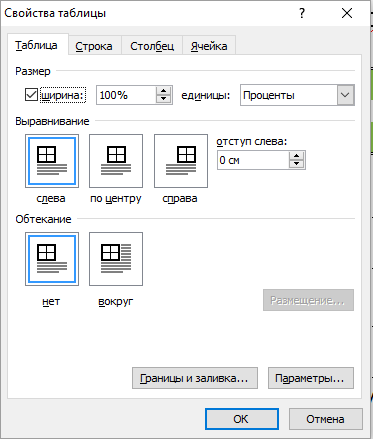 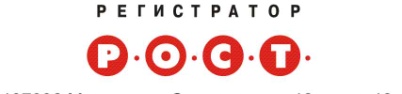 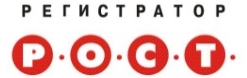 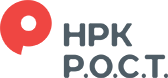 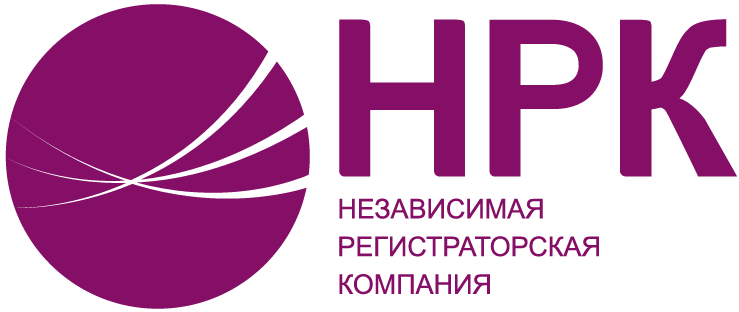 